Florida Neonatal Neurologic NetworkPO BOX 100296, Gainesville, FL 32610Phone: 352-273-8985Website: http://hopefn3.org/FSRC EIN: 59-0974739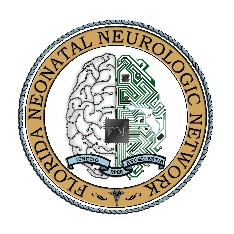 VENDOR INVITATION          June 1, 2019Dear Valued Vendor,                                                     You are cordially invited to attend the 9th annual meeting of the Florida Neonatal Neurologic Network. WHEN: July 13th, 2019 12:00-17:00 (you can set up before lunch)WHERE: Nemours Children’s Hospital                  Orlando, FloridaVENDOR BOOTH REGISTRATION COST:                    *STANDARD BOOTH: $750RESERVE YOUR BOOTH NOW.If you are interested in exhibiting at our meeting, please send an email to livia.sura@peds.ufl.edu to confirm your booth reservation.  * If you cannot reserve a booth but would like to sponsor breakfast, lunch, or afternoon snacks, please email me asap (on first come first served basis) 